     به نام خداوند جان و خرد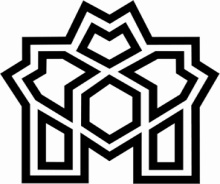     	       دانشگاه علامه طباطبائی      فرم الف- درخواست برگزاری کارگاه/نشست/میزگرد بین المللی آنلاینتوجه: اعضای محترم هیئت علمی توجه فرمایند که فرم الف تکمیل شده، باید سه هفته پیش از تاریخ پیشنهادی برگزاری رخداد آنلاین، به معاونت پژوهشی دانشگاه فرستاده شود.  لطفا فرم به صورت تایپ شده تحویل داده شود.ضرورت و هدف از برگزاري: نام مدرسین خارجی:نام و سمت مدرسین و سخنرانان ایرانی کارگاه: مشاركت و همكاري دیگر سازمان‌ها و نهادها:نوع همكاري:  علمي 		اجرایی 		ساير.....................در صورت دریافت حق ثبت نام از شرکت کنندگان، میزان مبلغ دریافتی از هر نفر:نظر گروه آموزشی مربوطه، تاریخ و امضای مدیر گروه: نظر شورای پژوهشی دانشکده، تاریخ و امضای معاون پژوهشی دانشکده:1عنوان به فارسی 2عنوان به انگلیسی3شمار برنامه ها و تاریخ های پیشنهادی(روز و ساعت)4نام دانشکده/پژوهشکده5گروه درخواست کننده6نام دبیر کارگاه (پیشنهاد دهنده)جدول اسامی سخنرانان خارجی جدول اسامی سخنرانان خارجی جدول اسامی سخنرانان خارجی جدول اسامی سخنرانان خارجی ردیفنام به فارسینام به انگلیسیسمت علمی یا اجرایی به انگلیسی1جدول اسامی سخنرانان ایرانی جدول اسامی سخنرانان ایرانی جدول اسامی سخنرانان ایرانی جدول اسامی سخنرانان ایرانی ردیفنام به فارسینام به انگلیسیسمت علمی یا اجرایی 